Империя ЧингисханаМонголия находится в _______________________________________________ Природа Монголии: ____________________________________________________________________________________________________________________________Образ жизни монголов  С XII века монголы делились на богатых и бедных.НОЙОНЫ- это ______________________________________________  Монгольские племена создавали – улусы.УЛУС- это____________________________________Во главе улуса стоял ___________________________НУКЕРЫ –это_________________________________Религия монголов______________________________Монгольские племена в XII веке объединяет______________________________________________Курултай –это__________________________________Главная цель Чингисхана______________________________________________________________________Как далеко простиралась империя Чингисхана?от_________________________ до_______________ Цель внука Чингисхана-Батыя? ______________________________________________Как называлось государство, основанное Батыем? ______________________________________________Что привело к ослаблению и распаду монгольской империи? ____________________________________________________________________________________      16.Цель Тимура(Тамерлана)? _______________________        _______________________________________________    17. Какой титул носил Тимур? _______________________    18. Столица государства, основанного Тимуром? _______    19. Какую религию исповедовали в государстве Тимура?           ______________________________________________Домашнее задание:Завоевательные походы Чингисхана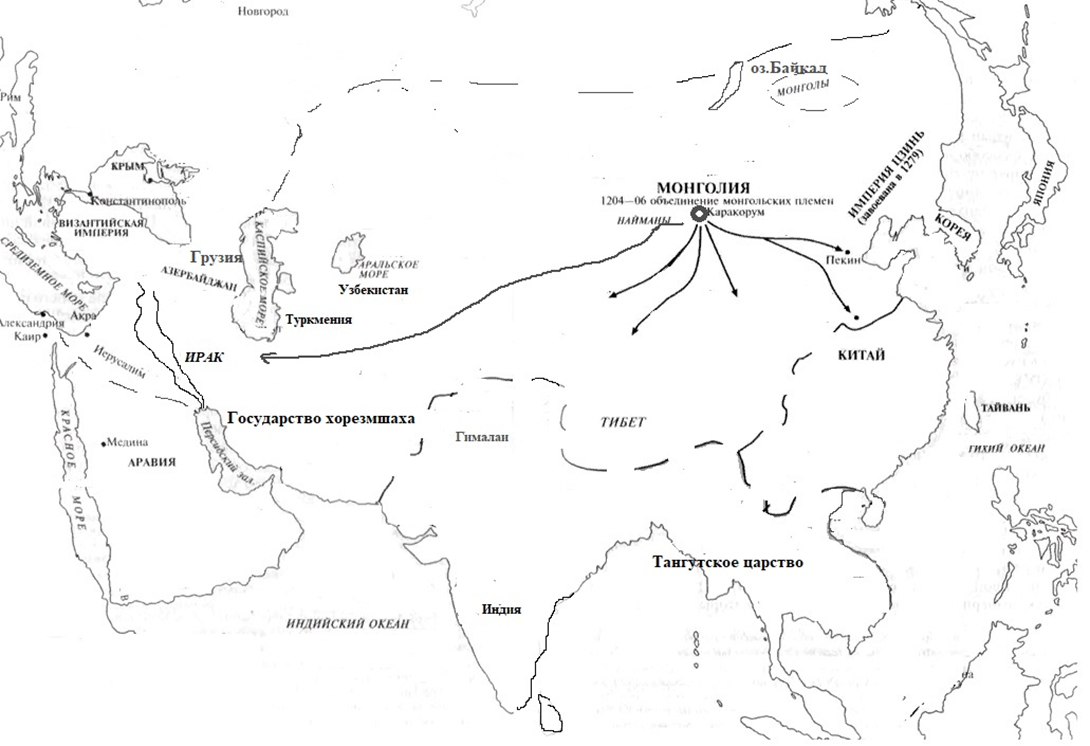 Образ жизниЗанятия населенияОседлые жители тайгиКочевники Годы завоеваний Страна ИтогиЗначение завоеваний